       STĀMERIENAS PILS  ROMANTISMA MEISTARKLASES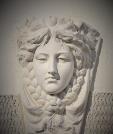           DALĪBNIEKA pieteikuma anketaMeistarklases notiek Gulbenes novada Stāmerienas pilī.Organizētāji garantē iesniegto personas datu aizsardzību un to neizpaušanu.Meistarklases notiek, ievērojot valstī noteikto sanitāro protokolu Covid 19 saistībā.Organizatori nenodrošina dalībnieku ēdināšanu un naktsmītnes.Iesniegt  - edite.silkena@gulbene.lvProjekta vadītāja Edīte Siļķēna mob.tel.nr.29173893 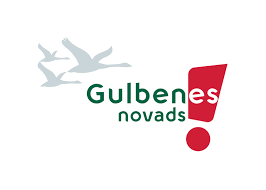 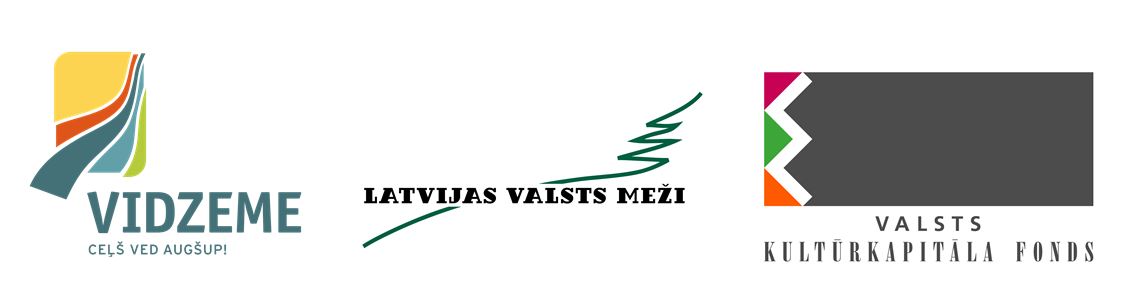 Vārds, uzvārdsMeistarklase, kurā vēlies piedalīties:Vecums, dzimšanas gadsTālrunis, e-pastsMotivācija. Kāpēc gribi piedalīties? (dažos teikumos)Nepieciešamas naktsmītnes?(par saviem līdzekļiem)Nepilngadīgai personai vecāka vai likumīgā pārstāvja vārds, uzvārds ;Tālrunis, e-pasts (vecāka/pārstāvja)Pieteikuma datums